ĮSAKYMAS
DĖL Kauno vaikų darželio „Šnekutis“ SUPAPRASTINTŲ 
VIEŠŲJŲ PIRKIMŲ TAISYKLIŲ PATVIRTINIMO2014 m.  vasario  24     d. Nr. V – 24Kaunas	        	Vadovaudamasi Lietuvos Respublikos  Viešųjų pirkimų  įstatymu (Žin., 1996, Nr. 84-2000;   Žin., 2006, Nr. 4-102),                  1.   T v i r t i n u  Kauno vaikų darželio „Šnekutis“ supaprastintų viešųjų pirkimų  taisykles (pridedama).                   2. P r i p a ž į s t u netekusiu galios Kauno vaikų darželio „Šnekutis“ direktoriaus 2012m. kovo 14 d. įsakymą Nr. V-81-61 „Dėl supaprastintų viešųjų pirkimų  taisyklių patvirtinimo“.Direktorė	Rasa Kilčiauskienė
Kauno vaikų darŽelio „Šnekutis“
DIREKTORIUS

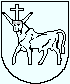 
direktorius